Publicado en   el 14/11/2013 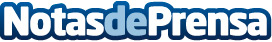 SENER presentará sus capacidades en ingeniería integral ferroviaria y de transporte urbano en BcnRailDatos de contacto:Nota de prensa publicada en: https://www.notasdeprensa.es/sener-presentara-sus-capacidades-en-ingenieria Categorias: Otros Servicios Movilidad y Transporte Otras Industrias http://www.notasdeprensa.es